13402605              07/2150 lbs (22.68 KG) NET WEIGHTNO. 13402605RANCHER PRO 32FOR BEEF CATTLE ON PASTURE.Guaranteed AnalysisIngredientsPLANT PROTEIN PRODUCTS, PROCESSED GRAIN BY-PRODUCTS, MOLASSES PRODUCTS, CALCIUM CARBONATE, VITAMIN A SUPPLEMENT, MANGANESE SULFATE, MANGANESE HYDROXYCHLORIDE, ZINC HYDROXYCHLORIDE, ZINC SULFATE, FERROUS CARBONATE, COPPER HYDROXYCHLORIDE, COPPER SULFATE, ETHYLENEDIAMINE DIHYDRIODIDE, COBALT SULFATE, SODIUM SELENITE AND DIACON-D.Feeding DirectionsFeed 2 to 6 pounds per head per day to range cattle depending on age, stage of production cycle, sex and available forage. Always provide plenty of clean fresh water for drinking.Keep feed fresh in cool, dry storage. DO NOT use feed that is old, molded or insect contaminated.CAUTION: THIS FEED CONTAINS ADDED COPPER. DO NOT FEED TO SHEEP OR OTHER RELATED SPECIES.Manufactured By:Hi-Pro Feeds LLCHome OfficeP.O. Box 519Friona, Texas 79035Crude Protein (Min.)32.0%Crude Fat (Min.)1.9%Crude Fiber (Max.)11.0%Calcium (Min.)0.6%Calcium (Max.)1.1%Phosphorus (Min.)0.9%Potassium (Min.)1.5%Vitamin A (Min.)19,000IU/LB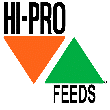 